ŽIADOSŤ O ZMENU POVERENIAna vykonávanie školení spôsobilosti v oblasti metrológieudeleného podľa § 29 ods. 7 zákona č. 157/2018 Z. z. o metrológii a o zmene a doplnení niektorých zákonov v znení neskorších predpisov.Poverená osoba (ďalej len „PO“)Prílohy potrebné k žiadosti o zmenu povereniaPodpisom žiadosti o zmenu poverenia na vykonávanie školení spôsobilosti v oblasti metrológie prehlasujem a svojim podpisom potvrdzujem, že som sa oboznámil/oboznámila s Informáciou 
o spracúvaní osobných údajov, ktorá je zverejnená na webovom sídle Úradu pre normalizáciu, metrológiu a skúšobníctvo Slovenskej republiky (https://www.unms.sk/stranka/470/sposobilost-v-oblasti-metrologie/).Odbor metrológie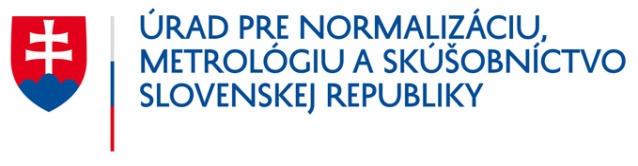 Štefanovičova 3, P. O. BOX 76810 05 Bratislava 15www.unms.skDoručené dňa:Odbor metrológieŠtefanovičova 3, P. O. BOX 76810 05 Bratislava 15www.unms.skEvidenčné číslo:Obchodné meno:Obchodné meno:IČO:Sídlo/miesto podnikania:Sídlo/miesto podnikania:Tel.:Sídlo/miesto podnikania:Sídlo/miesto podnikania:Webové sídlo:Sídlo/miesto podnikania:Sídlo/miesto podnikania:E-mail:Štatutárny orgánTitul, meno a priezvisko:Titul, meno a priezvisko:Štatutárny orgánDátum narodenia:Dátum narodenia:Štatutárny orgánSpôsob konania v mene poverenej osoby:Spôsob konania v mene poverenej osoby:Dôvod žiadosti o zmenu poverenia:Dôvod žiadosti o zmenu poverenia:Dôvod žiadosti o zmenu poverenia:Názov prílohyOznačenie prílohy_____________________________________dátumpečiatka POtitul, meno, priezvisko, podpis štatutárneho orgánu PO